Lochnorris Primary – Home Learning – January Grid – P4HT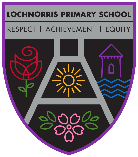 Spelling words Green Group    Choose a different activity each week to practise your spelling words.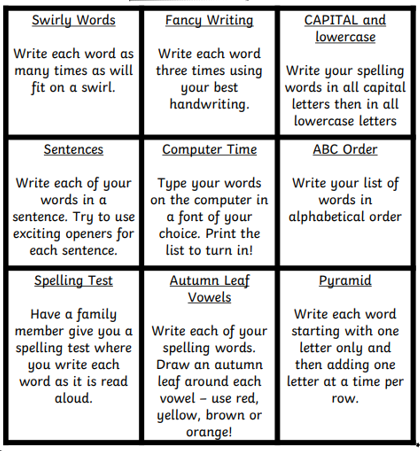 Spelling words-Purple Group   Choose a different activity each week to practise your spelling words.Spelling Words-Blue Group   Choose a different activity each week to practise your spelling words.NumeracyWe are going to be learning how to multiply.  Continue to practise skip counting in 2s, 3s, 4s, 5s, 6s and 10s.  Each week, ask your grown up to give you 10 multiplication calculations to solve eg 5x5, 3x4, 6x3.  Numeracy Use the mental maths train online game to practise multiplication.  https://www.topmarks.co.uk/maths-games/mental-maths-trainYou can also use this to recap your prior learning in addition and subtraction.LiteracyWe have been learning about the difference between a fact and an opinion.  Tell your adult a fact or an opinion – ask them to figure out which one it was.  For example, cats are the best animal is an opinion.  The titanic sank in 1912 is a fact.LiteracyWe are learning how to write instructions.  Write a set of instructions for how to play your favourite game.  Remember a How To title, step by step, suitable openers (first, next, then etc) and ensure your instructions are in a logical sequence. Health and WellbeingWe are learning about emergency situations.  Name the 3 main emergency servicesSay what number you call in an emergency.Make sure you know your address and postcode.  IDLWe are going to be learning about The Romans.  Talk to your adult and conduct some personal research about The Romans.  Aim to learn one or two simple facts about them.  Be prepared to share these with others during class learning.       Reading: Bug ClubAll groups are allocated a new book on a Monday. The Lions have a 32 page book so we read the first half to p16 one week and complete it the following week. All groups remember to read your Bug club book at home.You are now allowed to do the bugs in school.Please discuss the book at home. Did you enjoy the story?What did you like or dislike about it?MoneyWe will be looking at recognising all coins and notes to £20.Addition and subtraction of money to at least £1.We will learn to give change from 20p, 50p and £1.We will be learning that amounts under £1 can be written in decimal notation e.g. £0.07 =7p.We will be paying for goods using the least amount of coins. Scots Competition                  Scots PoemWe will be learningBreakin Rainbows – Janet PaisleyPlease look over the poem at home and try to learn a little part of it each night. We will also be learning the poem in class.